PanamaPanamaPanamaJanuary 2024January 2024January 2024January 2024SundayMondayTuesdayWednesdayThursdayFridaySaturday123456New Year’s Day78910111213Martyrs’ Day141516171819202122232425262728293031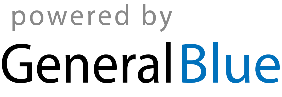 